Nutrition_Volume 3Lesson #4: Digestion - Helping Your Body Use Its FuelCommon Core Standards (CCS) & Next Generation Science Standards (NGSS)______________________________________________________________________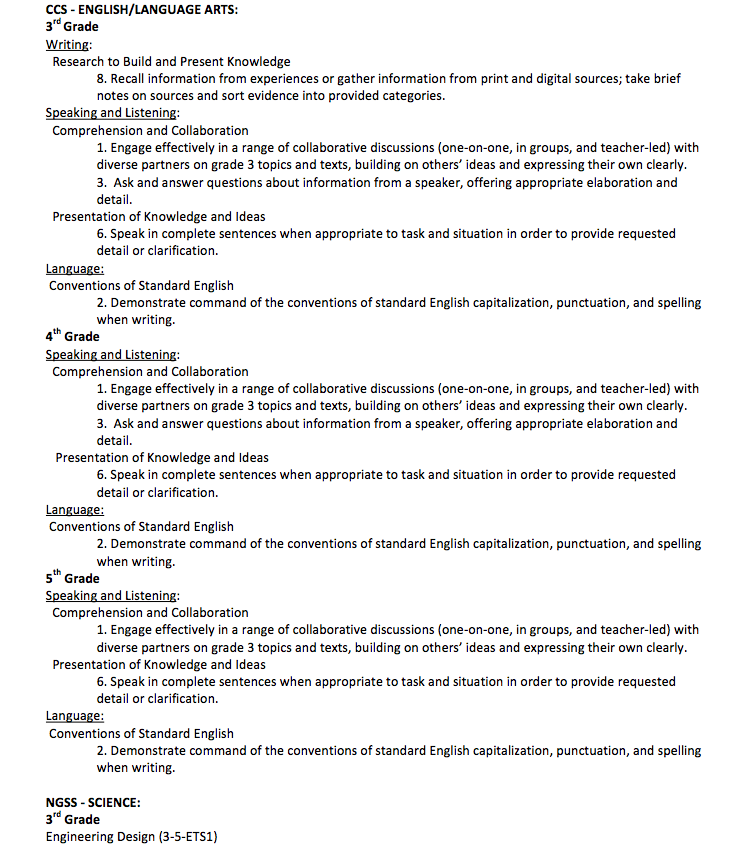 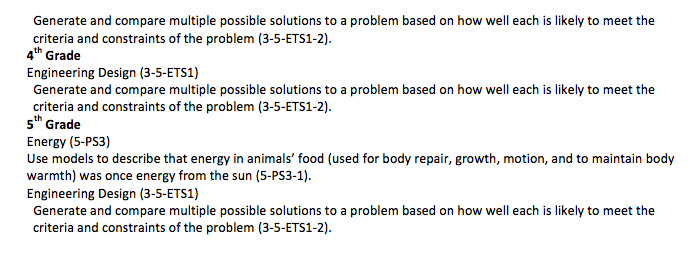 